Expression of Interest Form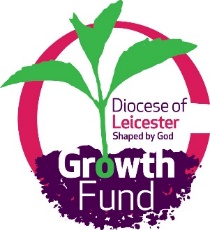 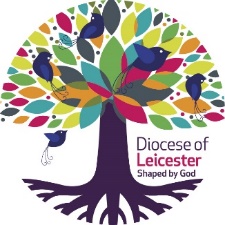 Please fill in this form if you would like more information on how to apply for Tier 2 Growth Fund funding.  For help with this please contact the Growth fund Administrator, Poppy Woods on poppy.woods@leccofe.org. Name of Church or Fresh Expression(Please specify if you are part of a Resourcing Church):Name of Project (if known):Contact Person:Position or Job Role:Email Address:Telephone Number:Please provide some information your proposed project below:Please provide some information your proposed project below:Please describe the basic idea and mission aims below (no more than 200 words) and include how you have seen God’s calling in this:How will you address the 3 areas of growth (growth in the number of disciples, growth in the depth of discipleship and growth in loving service to the world)?Will this involve employing staff?What is the amount you would like to apply for? What is the proposed start date for this project?Have you spoken to the Generous Giving Team about the culture of generosity in your church? (If not please email generousgiving@leccofe.org to get in touch)How will your project be sustainable beyond initial3 or 5 years of funding?Have you applied for or received any previous Growth Fund grants?If so please list them here: